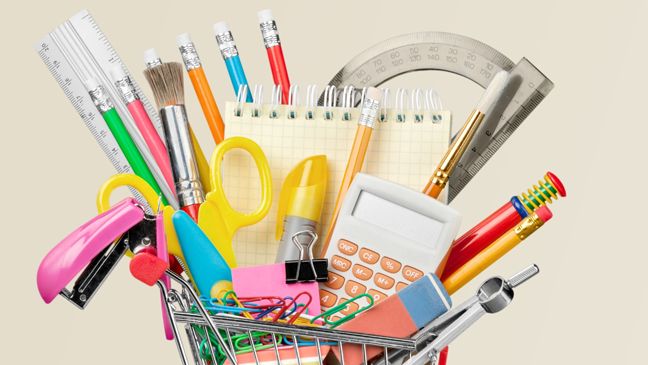 SCHOOLJAAR 2020-2021Schoolmateriaal 5de en 6de leerjaarpennenzakpotloodgom slijper lat van 30 cmgeodriehoek   blauwe, groene, zwarte en rode balpen/schrijfstiftkleurpotlodenfluostiften : 5 verschillende kleuren2 pakken tussensteekbladen2 ringmappen met rug van 2 cm2 ringmappen met rug van 4 cm2 ringmappen met rug van 8 cm3 sets tabbladen (indexbladen, tussensteekbladen)huiswerkmapsportkleding: korte broek + witte t-shirt + sportschoenenzwemgerief: zwembril + badpak of zwembroek + handdoekfles voor waterdoos papieren zakdoekjes handgelGroetjes,Juf Karen